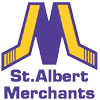 Name: 								Date of Birth: 						Address: 														Phone: 								E-mail Address: 					Alberta Health Care Number: 					Position: 							Shoots (L/R): 						Last Team: 							League: 						The cost of the camp is $50.00.  All registration forms must include full payment.  Please complete and return the Registration Form, signed Liability and Consent Form and Conditioning Camp Permission Form with your full payment of $50.00 to a representative of the St. Albert Merchants prior to the first ice session. This can be paid on registration night or through our website www.merchantspayonline.comMake payments payable to: St. Albert Merchants